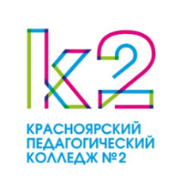 КАЛЕНДАРЬ МЕРОПРИЯТИЙ ДЛЯ СТУДЕНТОВ НА НОЯБРЬУТВЕРЖДАЮИсполняющий обязанности директора колледжаО.И. Емелина________________"____"_____ 2021 гПОНЕДЕЛЬНИКВТОРНИКСРЕДАЧЕТВЕРГПЯТНИЦАСУББОТА123456Мастер-класс «Оформление эффективного резюме» (выпускные курсы)Выпуск «День народного единства» (270 ПДО)8910111213(общежитие) Заседание студенческого актива «Взгляд вне формата», обсуждение положения онлайн-конкурса на лучшую комнату.15.00 (кб.14) Студенческий совет колледжаВыпуск «Студенческие новости»200-летие со дня рождения Ф.М. Достоевского«Игры нашего детства» спортивно-познавательный праздник (2 курс)11.40 Стипендиальная комиссия Организационные собрания в студенческих учебных группах (1-3 курс)Методика А.А. Азбель «Изучения статусов профессиональной идентичности» (1 курс)151617181920Краевой студенческий Савенковский фестиваль педагогических идей (1-3 курс)IX Открытый региональный чемпионат профессионального мастерства «Молодые профессионалы (World skills Russia) Красноярского края(общежитие) Заседание студенческого актива «Здоровое поколениеМеждународный день толерантностиIX Открытый региональный чемпионат профессионального мастерства «Молодые профессионалы (World skills Russia) Красноярского края Международный день студентаIX Открытый региональный чемпионат профессионального мастерства «Молодые профессионалы (World skills Russia) Красноярского краяБлицтурнир по баскетболу «Оранжевый мяч» (1 курс)IX Открытый региональный чемпионат профессионального мастерства «Молодые профессионалы (World skills Russia) Красноярского краяIX Открытый региональный чемпионат профессионального мастерства «Молодые профессионалы (World skills Russia) Красноярского краяДень начала Нюрнбергского процесса Тренинг «Развитие профессиональной направленности» Тема: «Моя профессия» (1 курс)18.00 (общ.) Заседание Совета общежития 222324252627 (библиотека) Урок - презентация «Собирал человек слова»(библиотека) Мастер-класс по работе со словарями и энциклопедиями, посвященные 200-летию со дня рождения В.И. Даля и Дню словарей и энциклопедий.(общежитие) онлайн -конкурс на лучшую комнату "Я здесь живу"1 этапМассовый выход в музей Енисейского речного пароходства (1-3  курс) (общежитие) онлайн -конкурс на лучшую комнату "Я здесь живу"1 этап15.00 Санитарный рейд19.00 Санитарный рейдОсенний маскарад (общежитие) Встреча с врачом-гинекологом «Подростковая беременность» Первенство по настольному теннису (общежитие) Заседание студенческого актива «Инициатива», итоги проведённых рейдов День матери Комиссия по заселению в общежитие (по итогам проведения санитарного рейда в общежитиеПсихологический тренинг «Командообразование». (2-3 курс)Единый урок по правам человек2930Выпуск «Студенческое ревизоро» (270 пдо)Фестиваль самодеятельного любительского творчества студентов и преподавателей (общежитие) Литературный анонс. Анкетирование «Читательские интересы современных студентов»